Структура портфолио студента Костылев Антон Игоревич 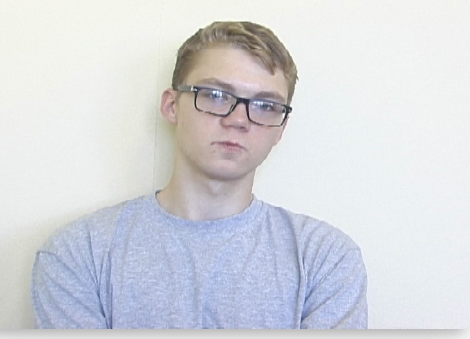  - 1998; - специальность; - Ядерные физика и технологии - место в рейтинге.Успеваемость студентаСведения о курсовых и дипломных работах:Участие в предметных олимпиадахОсвоение дополнительных образовательных программНаучно-исследовательская и проектная деятельность студентаУчастие в научно-практических конференциях5. 2. Участие в конкурсах, проектахВнеучебная активность студента. Участие в работе органов студенческого самоуправления и молодежных общественных объединенияхСпортивные достижения студентаТворческие достижения студентаОпыт работыУказание (ссылка) на профессиональное портфолио (если имеется).Рекомендации с места учебы, работы.Успеваемость студентаСредний балл оценокУспеваемость по дисциплинам учебного планаУспеваемости по дисциплинам специальности (профиля)Успеваемость по производственной практике№ п/пТема работыОценка за работу1.Методы решения систем линейных алгебраических уравненийотлично2.3.п/пНазвание олимпиадыМесто и время проведенияПримечание(факты общественного признания деятельности: грамоты, благ. письма, дипломы)1.2.3.п/пНазвание программы Количество часовМесто и время обученияНазвание документаоб освоении программы1.2.3.п/пНазвание конференцииДата конференцииТема выступленияНаличие публикации (название, выходные данные)1.2.3.п/пНазвание конкурсаДата конкурсаТема проектаПримечание (отметка о наличиисертификата, грамоты и т.п.)1.2.3.№ п/пОрган	студенческого самоуправления, название объединенияВиды деятельности (поручения)Период деятельностиПримечание (фактыобщественного признания деятельности: грамоты,благ.письма, дипломы)1.Экскурсии для школьниковПроведение экскурсии для школьников09.04.2018 0:00:00благодарность (приказ №1334)2.Входил в состав делегации вуза на форуме "Breakpoint"Постелила форум в составе делегации14.04.2018 0:00:00Сертификат участника3.Участие в фестивале «Дни научного кино»Участие14.11.2018 0:00:00Приказп/пВид спортаУчастие всоревнованияхДата соревно ванийПримечание (отметка о наличии сертификата, грамоты, диплома)1.Общая физ.подготовкаДень ГТО20.09.2018 0:00:00сертификат2.3.п/пВид деятельностиУчастие в конкурсах, фестивалях, смотрахДатаПримечание (отметка о наличиисертификата, грамоты, диплома)1.ФестивальV Есенинский праздник поэзии03.12.2016 0:00:00Сертификат2.3.п/пПолное наименование организации (места прохождения практики, стажировки или  официального трудоустройства)Практики, стажировки, официальная работа и неофициальные виды деятельности («фриланс» и самозанятость включительно»)Дата (с «…» по   «…»)Скан записи в трудовой вслучае оф. трудоустройстваОтзыв руководителя (практики, стажировки, с места работы)1.2.3.